8.  ICT odborníci ve firmáchStále větší digitalizace ekonomiky vyžaduje rostoucí počet specialistů v oblasti ICT. Za posledních 10 let vzrostl podíl ICT odborníků na celkovém počtu zaměstnanců v České republice přibližně 1,5 krát, přesto jich tu je stále nedostatek. Z firem s 10 a více zaměstnanci, které zaměstnávají ICT odborníky, jich skoro třetina deklarovala, že měly v roce 2019 volná místa, pro které bylo těžké sehnat ICT odborníka/(y) s odpovídajícími znalostmi a dovednostmi. Tyto problémy trápí nejčastěji subjekty působící v oboru Činnosti v oblasti IT.Hlavní zjištěníV roce 2020 zaměstnávala ICT odborníky pro své potřeby bezmála pětina firem. ICT odborníci tvořili 3,2 % všech zaměstnaných osob v podnikatelském sektoru ČR. Nejvíce ICT odborníků nacházíme tradičně v odvětvové sekci CZ-NACE J Informační a komunikační činnosti, zvláště pak v oboru Činnosti v oblasti IT, kde alespoň jeden ICT odborník je zaměstnán v devíti podnicích z deseti. Na všech zaměstnaných ve výše zmíněném odvětví se tito ICT odborníci podílí 58 %. Podíl ICT odborníků na celkové pracovní síle je nepatrně vyšší ve velkých firmách s více než 250 zaměstnanci.Počty ICT odborníků zaměstnaných v českých firmách se za posledních 10 let měnily jen velmi pozvolně. V roce 2010 tvořili ICT specialisté 2,4 % z celkového počtu zaměstnanců v podnicích s 10 a více zaměstnanci, v roce 2020 byl jejich podíl 3,2 %. Nejvyšší nárůst podílu ICT odborníků je patrný ve velkých firmách, v malých firmách se podíl ICT odborníků na celkovém počtu zaměstnanců drží stabilně na 3 %.Vzhledem k tomu, že více než 80 % firem v ČR nezaměstnává specialisty na ICT, je pochopitelné, že naprostá většina firem (73 %) si na úkony související s ICT najímá externí pracovníky či živnostníky, kteří se na tyto činnosti specializují. Ve třech firmách z deseti provádí úkony související s ICT vlastní zaměstnanci a v 15 % firem tyto činnosti provádějí zaměstnanci mateřské firmy. Desetina firem (11 %) nabízela v roce 2019 možnost specializovaného školení svým ICT profesionálům. Pokud vezmeme v úvahu pouze firmy zaměstnávající IT odborníky, specializované školení jim nabízela více než polovina z nich (59 %), především velké společnosti (78 %), a z hlediska odvětvového to byly nejčastěji firmy působící v činnostech souvisejících s IT. Nové ICT odborníky hledalo nebo přijalo v průběhu roku 2019 do zaměstnaneckého poměru 8 % firem s 10 a více zaměstnanci. Jednalo se častěji o velké společnosti s více než 250 zaměstnanci (40 %). Z hlediska oborů byla největší poptávka po ICT profesionálech ze strany firem zabývajících se činnostmi v oblasti IT (76 %). Nejméně ICT odborníků naopak hledaly nebo nově zaměstnávaly firmy působící v oblasti stravování a pohostinství či poskytování ubytování. Pokud vezmeme v potaz pouze firmy, které již ICT odborníky zaměstnávají, nové IT specialisty hledaly nebo přijaly dvě pětiny z nich (41 %).Problém zaplnit v roce 2019 volná místa vyhrazená pro ICT oborníky s odpovídající kvalifikací mělo 6 % firem (resp. necelá třetina firem, které je již zaměstnávají). Tyto problémy uvádějí výrazně častěji velké firmy s 250 a více zaměstnanci (32 % všech velkých firem, resp. 40 % velkých firem, které je již zaměstnávají). Tento problém nejčastěji deklarují subjekty působící v oblasti IT – přibližně sedm z deseti. Ve srovnání s ostatními zeměmi EU byly podniky působící v ČR v zaměstnávání ICT odborníků v roce 2019 na evropském průměru. Pokud bychom porovnávali jen situaci ve velkých podnicích s více než 250 zaměstnanci, byly by za rok 2019 české firmy v zaměstnávání ICT odborníků na nadprůměrném jedenáctém místě. Nad průměrem EU28 byly české firmy za rok 2018 v poskytování školení svým ICT odborníkům. V porovnání velkých firem poskytujících školení svým zaměstnancům jsou české firmy s více než 250 zaměstnanci dokonce v první desítce – patříme mezi sedm států, kde více než 60 % velkých subjektů vzdělává své ICT odborníky ve specializovaných IT kurzech. České firmy také nadprůměrně častěji než v jiných evropských zemích přiznávají, že pokud nějakého ICT specialistu hledají, mají problémy najít vhodného pracovníka s odpovídajícími dovednostmi. Nejvíce se s tímto problémem potýkají v Belgii, v Lucembursku a na Maltě, nejméně naopak v Lotyšsku a v Polsku. Tab. 8.1: ICT odborníci ve firmách s 10 a více zaměstnanci v ČR v roce 2020Tab. 8.2: Zaměstnávání ICT odborníků ve firmách s 10 a více zaměstnanci v ČR v roce 2019   Zdroj: Český statistický úřad, 2020Graf 8.1: ICT odborníci zaměstnaní ve firmách s 10 a více zaměstnanci v ČR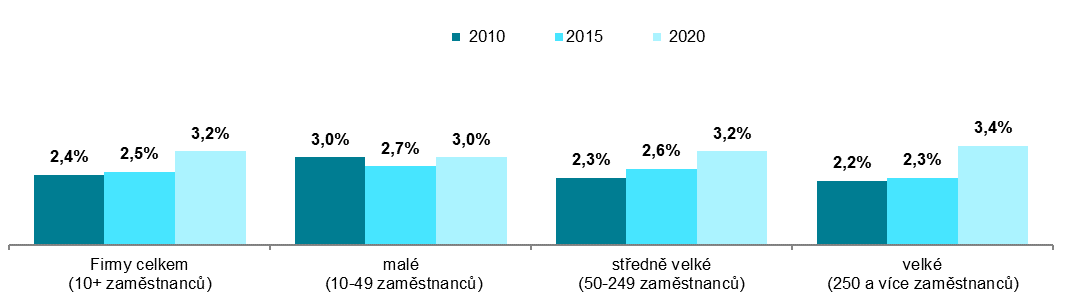 podíl počtu ICT odborníků na celkovém počtu zaměstnanců pracujících ve firmách s 10 a více zaměstnanci v dané velikostní skupině v daných letech Graf 8.2: Kdo ve firmách s 10 a více zaměstnanci v ČR provádí činnosti související s ICT v roce 2020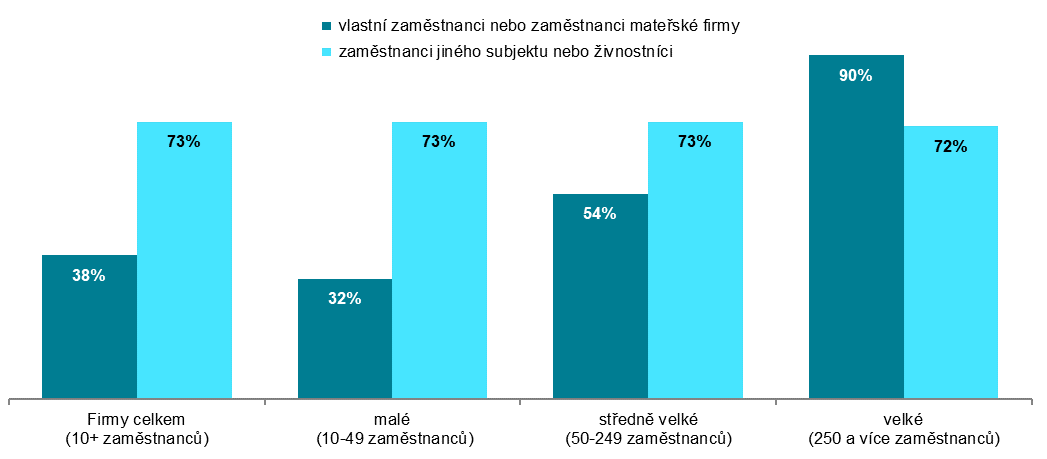 podíl na celkovém počtu firem s 10 a více zaměstnanci v dané velikostní skupiněGraf 8.3: Činnosti související s ICT prováděli v roce 2020 vlastní zaměstnanci firmy – top 5 odvětví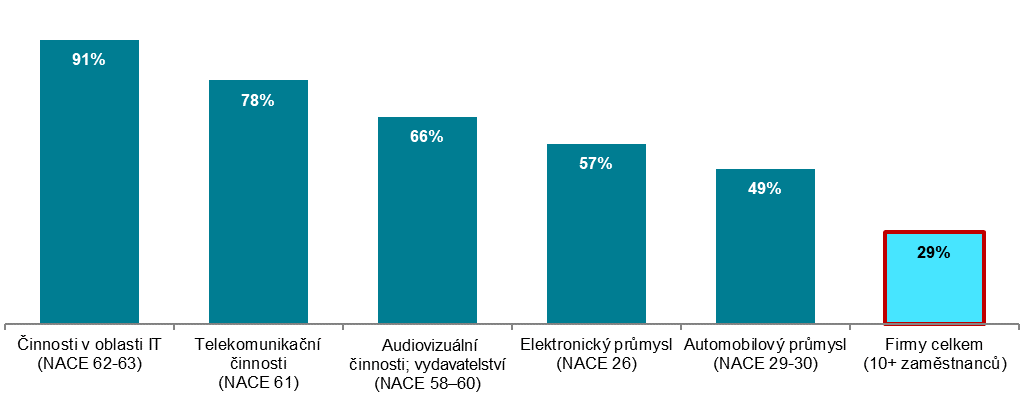 podíl na celkovém počtu firem s 10 a více zaměstnanci v dané odvětvové skupině Zdroj: Český statistický úřad, 2020Graf 8.4: Činnosti související s ICT prováděli v roce 2020 externí subjekty – top 5 odvětví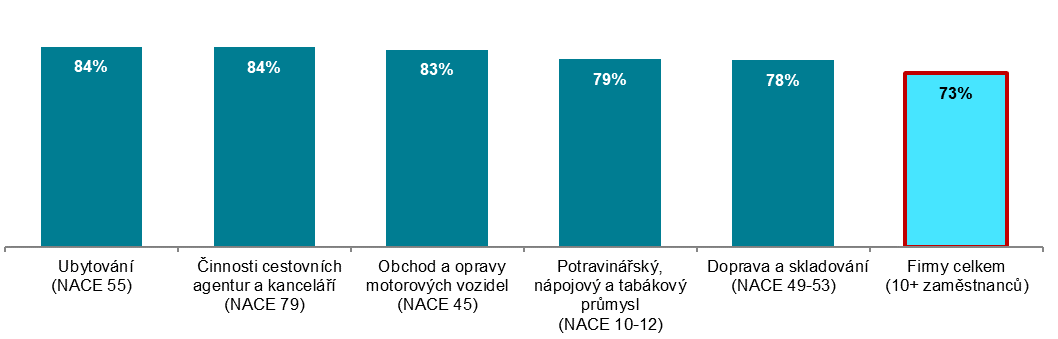 podíl na celkovém počtu firem s 10 a více zaměstnanci v dané odvětvové skupině Zdroj: Český statistický úřad, 2020Graf 8.5: Firmy s 10 a více zaměstnanci v zemích EU zaměstnávající ICT odborníky v roce 2019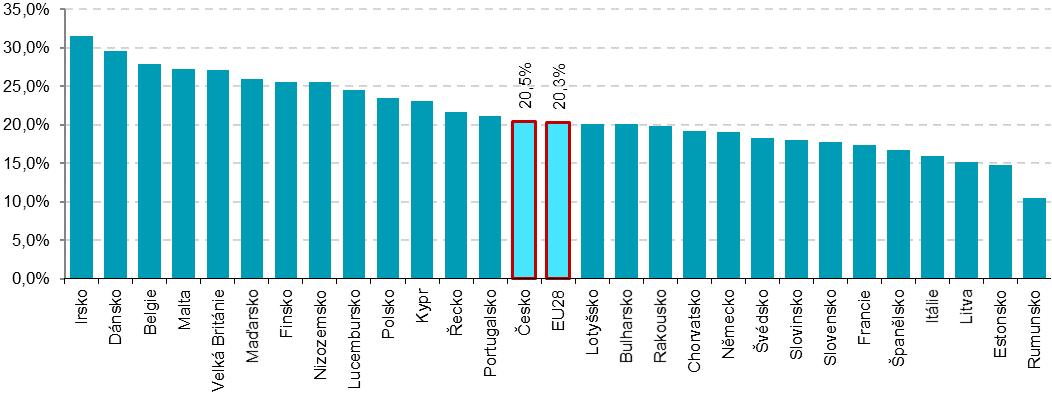 podíl na celkovém počtu firem s 10 a více zaměstnanci v dané zemi                                         zdroj dat: Eurostat, leden 2020Graf 8.6: Firmy s 10 a více zaměstnanci v zemích EU, které měly v roce 2018 volné pracovní pozice, pro které bylo těžké najít ICT odborníka/(y) s odpovídajícími dovednostmi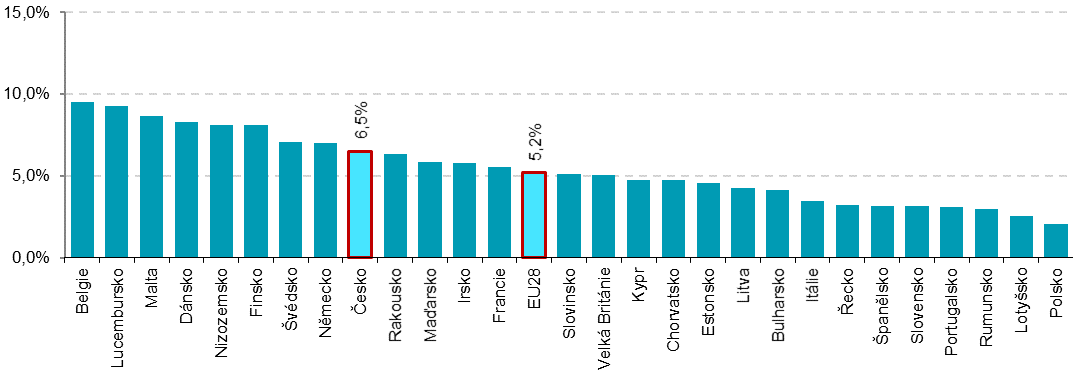 podíl na celkovém počtu firem s 10 a více zaměstnanci v dané zemi                                         zdroj dat: Eurostat, leden 2020Firmy zaměstnávající ICT odborníkyúkony/činnosti související s ICT vykonávají ve firmě:úkony/činnosti související s ICT vykonávají ve firmě:úkony/činnosti související s ICT vykonávají ve firmě:ICT odborníci zaměstnaní ve firmáchFirmy zaměstnávající ICT odborníkyzaměstnancizaměstnanci mateřské firmyzaměstnanci jiného subjektu či živnostnícipodíl na celkovém počtu zaměstnanců v dané velikostní a odvětvové skupině (v %)podíl na celkovém počtu firem s 10 a více zaměstnanci v dané velikostní a odvětvové skupině (v %)podíl na celkovém počtu firem s 10 a více zaměstnanci v dané velikostní a odvětvové skupině (v %)podíl na celkovém počtu firem s 10 a více zaměstnanci v dané velikostní a odvětvové skupině (v %)podíl na celkovém počtu firem s 10 a více zaměstnanci v dané velikostní a odvětvové skupině (v %)Firmy celkem (10+)18,4 29,3 14,7 72,8 3,2 Velikost firmy  10–49 zaměstnanců11,5 23,9 10,2 72,8 3,0   50–249 zaměstnanců35,2 41,7 24,9 72,9 3,2   250 a více zaměstnanců80,0 80,3 56,9 71,6 3,4 Odvětví (ekonomická činnost)  Zpracovatelský průmysl21,7 33,1 15,3 71,6 1,1   Výroba a rozvod energie, plynu, tepla19,1 26,5 34,4 70,9 1,4   Stavebnictví7,2 20,0 5,4 74,4 0,7   Obchod a opravy motorových vozidel17,0 25,9 14,7 82,6 1,1   Velkoobchod20,8 32,7 23,5 73,3 1,6   Maloobchod14,0 22,2 9,9 76,1 1,1   Doprava a skladování7,9 18,4 9,2 78,3 0,9   Ubytování8,8 17,1 12,0 83,9 0,5   Stravování a pohostinství2,5 19,0 7,1 70,6 0,3   Činnosti cestovních agentur a kanceláří22,8 32,7 15,1 83,6 7,4   Audiovizuální činnosti; vydavatelství60,6 65,9 23,5 71,5 16,5   Telekomunikační činnosti76,9 77,6 24,5 45,4 17,3   Činnosti v oblasti IT90,7 90,5 35,0 49,2 57,6   Činnosti v oblasti nemovitostí17,8 26,5 12,8 73,7 1,8   Profesní, vědecké a technické činnosti20,1 31,3 20,4 73,1 4,6   Ostatní administrativní a podpůrné činnosti9,8 22,1 10,1 70,8 1,0 Firmy, které:Firmy, které:Firmy, které:Firmy, které:Firmy, které:Firmy, které:Firmy, které:Firmy, které:Firmy, které:poskytovaly ICT odborníkům školení hledaly či přijaly nové ICT odborníkyměly problémy najít ICT odborníkyposkytovaly ICT odborníkům školení poskytovaly ICT odborníkům školení hledaly či přijaly nové ICT odborníkyměly problémy najít ICT odborníkypodíl na celkovém počtu firem s 10 a více zaměstnanci v dané velikostní a odvětvové skupině (v %)podíl na celkovém počtu firem s 10 a více zaměstnanci v dané velikostní a odvětvové skupině (v %)podíl na celkovém počtu firem s 10 a více zaměstnanci v dané velikostní a odvětvové skupině (v %)podíl na celkovém počtu firem s 10 a více zaměstnanci v dané velikostní a odvětvové skupině (v %)podíl na celkovém počtu firem zaměstnávajících ICT odborníky v dané velikostní a odvětvové skupině (v %)podíl na celkovém počtu firem zaměstnávajících ICT odborníky v dané velikostní a odvětvové skupině (v %)podíl na celkovém počtu firem zaměstnávajících ICT odborníky v dané velikostní a odvětvové skupině (v %)podíl na celkovém počtu firem zaměstnávajících ICT odborníky v dané velikostní a odvětvové skupině (v %)Firmy celkem (10+)10,8 7,5 5,8 58,8 58,8 41,0 31,3 Velikost firmy  10–49 zaměstnanců5,7 4,7 3,7 50,0 50,0 40,8 32,6   50–249 zaměstnanců21,7 12,8 8,8 61,6 61,6 36,3 25,0   250 a více zaměstnanců62,2 40,2 31,8 77,7 77,7 50,3 39,7 Odvětví (ekonomická činnost)  Zpracovatelský průmysl11,9 5,8 3,9 54,7 54,7 26,8 17,9   Výroba a rozvod energie, plynu, tepla15,0 7,1 6,1 78,5 78,5 37,1 32,1   Stavebnictví4,3 1,2 0,7 59,7 59,7 16,1 9,1   Obchod a opravy motorových vozidel8,3 2,5 2,0 48,7 48,7 14,5 11,6   Velkoobchod9,7 9,1 5,3 46,5 46,5 43,6 25,6   Maloobchod7,5 4,7 3,8 53,7 53,7 33,5 27,0   Doprava a skladování4,9 3,3 3,0 62,2 62,2 41,8 37,6   Ubytování2,0 2,2 1,2 22,8 22,8 25,5 13,9   Stravování a pohostinství0,6 0,3 0,2 22,1 22,1 12,6 9,4   Činnosti cestovních agentur a kanceláří9,5 7,5 6,8 41,5 41,5 33,0 30,0   Audiovizuální činnosti; vydavatelství41,0 36,3 32,3 67,6 67,6 59,9 53,2   Telekomunikační činnosti53,2 36,2 30,8 69,1 69,1 47,1 40,0   Činnosti v oblasti IT75,2 76,3 69,2 83,0 83,0 84,2 76,3   Činnosti v oblasti nemovitostí6,3 3,9 2,9 35,5 35,5 22,1 16,4   Profesní, vědecké a technické činnosti11,8 9,0 6,6 58,5 58,5 44,9 32,8   Ostatní administrativní a podpůrné činnosti6,0 5,2 3,1 61,5 61,5 53,5 31,8 